Bas du formulaireCandidature spontanéeVous souhaitez vous joindre à l'équipe de l'Office municipal d'habitation de Laval.Nous vous invitons à déposer votre candidature spontanée en envoyant votre CV par courriel à Merci.mardi, 12 janvier 2021 16:09 Chargé(e) de projet - temporaire (1 an) Date limite pour postuler : 2 avril 2021, 16h30L’Office municipal d'habitation de Laval, organisme à but non lucratif, gestionnaire de 2 853 logements sociaux destinés à des familles et personnes seules est à la recherche d’une personne compétente et dynamique qui montre un intérêt marqué pour travailler dans le domaine du logement social et qui désire se joindre à une organisation en croissance au poste de chargé(e) de projet - temporaire (1 an). Nature de l’emploiSous l’autorité de la Direction des services techniques et du développement, le titulaire participe principalement à l’identification des besoins, la détermination des priorités, à la gestion des travaux de remplacement, d’amélioration et de modernisation des immeubles qui lui sont confiés ainsi qu’au développement des nouvelles unités de l’Office.Sommaire des responsabilités Participer à l'analyse des besoins, procéder aux études de faisabilité, aider à l'élaboration des concepts et des estimés budgétaires relatifs à la préparation d'un projet ;Proposer et mettre en place des outils de vérification interne aux niveaux financier et administratif ;Responsable de l’administration et la gestion des projets des travaux majeurs de l’Office ;S’assurer du respect des directives, règlements, politiques et procédures en vigueur à l’Office ;Suivre les ententes, négocier et gérer les changements, assurer le suivi financier, valider la facturation des projets ;Élaborer les échéanciers de mandats qui lui sont confiés ;Développer et utiliser divers tableaux de bords et indicateurs ;Coordonner et vérifier les activités des professionnels attribués au projet ;Participer aux procédures d'appel d'offres et aux analyses des soumissions ;Dans les projets en phase construction qui lui sont confiés, il doit s'assurer de : Respecter les différents contrats reliés aux projets ;Faire les suivis auprès des professionnels mandatés ;Coordonner la portée des travaux avec les autres services de l’Office ;D’établir des échéanciers de réalisation;Gérer l’ensemble des activités d’un projet de construction : Faire le suivi des dessins d'atelier ;Organiser les rencontres et échanger l'information requise avec les services concernés ;Préparer, vérifier les ordres de changement et faire le suivi des paiements ;S'assurer de la réception de tous les documents et garanties après la fin des travaux ;Déterminer avec les intervenants les dates d'acceptation provisoire et définitive ;Assurer le suivi des déficiences et corrections en cours de travaux ;Faire la coordination avec les différents services à l’étape de la réalisation, s’il y a lieu.Assurer une amélioration continue des processus de gestion des documents contractuels (audit, rapports, etc.) en collaboration avec d'autres intervenants ;Concevoir et mettre en place, en collaboration avec les différents intervenants, des procédures pour assurer une meilleure pratique en gestion de projets ;Élaborer, rédiger et tenir à jour les normes politiques et règlements régissant ses activités ;Réaliser toutes autres tâches en relation avec ces mêmes objectifs.ExigencesDEC en inspection de bâtiment, en technique du bâtiment, en architecture ou en mécanique du bâtiment avec connaissance plus générale dans l’ensemble des disciplines techniques reliées au bâtiment ;Deux années d’expérience en inspection de bâtiment, gestion de construction ou toute autre expérience pertinente à l’emploi ;Connaissance des Lois et Règlements pertinents ;Connaissance des techniques de construction et d’entretien de bâtiments ;Connaissances informatiques : Word, Excel, Outlook, AutoCAD (un atout) et BSI.net (un atout) ;Autonomie, sens de l’organisation, esprit d’équipe, facilité de communication écrite et orale ;Courtoisie, patience, orientation marquée vers le service à la clientèle ;N’avoir aucun empêchement judiciaire en lien avec l’emploi ;Doit utiliser son véhicule.Condition complémentaireSuivre et réussir une formation dispensée par la Société d’habitation du Québec et la Cogiweb (aux frais de l’employeur).Salaire De 25.82$/h à 28.22$/h selon les qualifications et l'expérienceEntrée en poste Dès que possibleHoraire de travail35 heures par semaine, du lundi au vendredi de 8h30 à 12h00 et de 13h00 à 16h30ModalitésLes personnes intéressées doivent faire parvenir leur curriculum vitae avant 16h30, le 2 avril 2021 par courriel: Nous respectons l’équité en matière d’emploi. Seules les personnes retenues seront contactées.La mission de l’Office municipal d’habitation de Laval est de voir à l’administration de logements sociaux pour personnes et famille à revenu faible et modéré, d’offrir des services adaptés aux besoins de la clientèle et de voir au développement de nouveaux logements sociaux.Coordonnées3320, rue des Châteaux
Laval, QC H7V 0B8
Téléphone : (450) 688-0184
Courriel : info@omhlaval.ca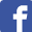 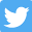 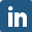 © Office municipal d'habitation de Laval, 2018 Politique d'accessibilité | Réalisation: COGIWEB